JOB DESCRIPTION 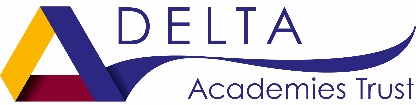 POST:			HIGHER LEVEL TEACHING ASSISTANT SALARY:		Grade F (pt.14-19)WORKING HOURS:	WORKING WEEKS:	38 weeks (TTO)RESPONSIBLE TO: 	Head of Academy 
PURPOSE OF THE JOB:	To compliment teachers’ delivery of the curriculum and contribute to the development of other support staff, students and academy policies and strategies. To work collaboratively with teaching staff and assist teachers in the whole planning cycle and the management/preparation of resources. To supervise whole classes during the short term absence of teachers. To provide support to students, teachers and the academy in order to raise standards of achievement for all, by utilising advanced levels of knowledge and skills when assisting with planning, monitoring, assessing and managing classes and to encourage students to become independent learners, to provide support for their welfare, and to support the inclusion of students in all aspects of academy life.DUTIES AND RESPONSIBILITIES:To plan and prepare lessons with teachers, participating in all stages of the planning cycle, including lesson planning, evaluating and adjusting lessons/plansTo develop and prepare resources for learning activities in accordance with lesson plans and in response to student needTo contribute to the planning of opportunities for students to learn in out-of-school contexts in line with academy policies and proceduresTo teach whole classes covering PPA, within an agreed system of supervision and within a pre-determined lesson frameworkTo provide detailed verbal and written feedback on lesson content, student responses to learning activities and student behaviour to teachers and students  To motivate and progress students’ learning by using clearly structured, interesting teaching and learning activitiesTo be familiar with lesson plans, IEP targets and learning objectivesTo be aware of and support difference and ensure all students have equal access to opportunities to learn and developTo promote and support the inclusion of students, including those with specific needs, both in learning activities and within the classroomTo use behaviour management strategies in line with the academy’s behaviour policy to contribute to a purposeful learning environment and encourages students to interact and work cooperatively with othersTo progress students’ learning in a range of classroom settings, in accordance with arrangements made by the Principal, including working with individuals, small groups and whole classes where the assigned teacher is not presentTo organise and safely manage the appropriate learning environment and resourcesTo promote and reinforce student self-esteem and independence and employ strategies to recognise and reward achievement and self-relianceTo assist the teacher in encouraging acceptance and integration of students with special needs, or from different cultures and/or with English as an additional languageTo support the role of parents in students’ learning and contribute to/lead meetings with parents to provide constructive feedback on student progress, achievement and behaviour, maintaining sensitivity and confidentiality at all timesTo work with teachers, to evaluate students’ progress through a range of assessment activitiesTo assess students’ responses to learning tasks and where appropriate, modify methods to meet individual and/or group needsTo monitor student participation and progress and provide constructive feedback to students in relation to their progress and achievementTo contribute to programmes of observation and assessment as planned by the teacher and provide reports, evaluations and other information to assist in the provision of appropriate support for specific children  To understand and implement academy policies and proceduresTo provide support for students’ pastoral needsTo provide physical support and maintain personal equipment used by students at the academyTo foster and maintain constructive and supportive relationships with parents/carers, exchanging appropriate information, facilitating their support for their child’s attendance, access and learning, and supporting home to school and community linksTo supervise students at times other than during lessons according to the academy’s duty arrangementsTo support teaching staff and students on visits, trips and out of school activities as requiredTo assist teachers by receiving instructions directly from professional or specialist support staff involved in the student’s education. These may include social workers, health visitors, language support staff, speech therapists, educational therapists, educational psychologists and physiotherapists.To undertake other reasonable duties (with competence and experience) as requested, in accordance with the changing needs of the organisation.PERSONAL CONTACTSExternal: 	Contractors, suppliers, parents, external agency professionals, other government and local authority staff, other staff from academies and schoolsInternal:	Students, staff, AAB members, parents and other visitors to the academyThis job description may be subject to change, following consultation between the post holder and the Academy.PERSON SPECIFICATIONHIGHER LEVEL TEACHING ASSISTANTQUALIFICATIONSEssentialDesirableA recognised and relevant vocational qualification (NVQ3) as well as having or working towards the Higher Level Teaching Assistant qualification and/or equivalent practical work experience*GCSE grade C or above, or equivalent,  in Maths and English*Awareness of specialist curriculum area, and proven practical application in a similar environment*Understanding of local and national teaching strategies e.g. literacy*KNOWLEDGE & EXPERIENCEPrevious experience of working effectively with young people preferably in a school setting*Supervisory experience*Basic knowledge of first aid *Basic knowledge of ICT*Experience of implementing national curriculum and relevant strategies*Working knowledge of policies and procedures relating to child protection, health, safety and security, confidentiality and data protection*SKILLSGood communication skills both oral and written*Can use ICT effectively to support learning*Ability to build positive relationships with all stakeholders*Ability to work constructively as part of a team*BEHAVIOUR AND OTHER RELATED CHARACTERISTICSCommitment to self and team development*Work in ways that promote equality of opportunity, participation, diversity and responsibility*A commitment to abide by and promote the Academy’s Equal Opportunities, Health and Safety and Child Protection Policies*A professional responsibility to promote and safeguard the welfare of children and young people*The post holder will require an enhanced DBS*